协会标准《改良西门子法多晶硅用铸锭硅芯》编制说明（讨论稿）一、工作简况1、项目简介传统的燃料能源正在一天天减少，对环境造成的危害日益突出，能源问题日益成为制约国际社会经济发展的瓶颈，这个时候，全世界都把目光投向了可再生能源，希望可再生能源能够改变人类的能源结构，维持长远的可持续发展。作为可再生能源的太阳能以其独有的优势而成为人们重视的焦点。多晶硅因其原料来源广、纯度要求相对较低，以及生产效率高、规模生产大，已成为太阳能行业中的主导光伏材料。目前市面上的多晶硅大多采用改良西门子法生产的棒状多晶硅为主，以流化床技术生产的粒状多晶硅为辅。国内多晶硅生产采用的主流技术几乎都是改良西门子法，这种方法的优点是节能降耗显著、成本低、质量高，目前已占据了国内市场的80%以上。在改良西门子法生产多晶硅过程中，硅芯是西门子法和硅烷法多晶硅生产中作为还原炉中进行还原反应沉积（CVD）多晶硅的热载体，在还原反应结束后，硅沉积在硅芯周围，硅芯连同硅通过破碎一起作为多晶硅原料使用，因此，硅芯是作为多晶硅生产过程中非常重要的辅材使用和消耗的。作为还原反应沉积（CVD）多晶硅的热载体，硅芯的发展先后经历了钼丝或钽管、圆硅芯和线切方硅芯等几个阶段，现阶段方硅芯以其截面积大强度高，承载能力大，产能高、能耗小、成本低等优势已渐渐取代圆硅芯，在还原法生产多晶硅中得到广泛应用。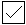 铸锭方硅芯以其电阻率均匀及生产成本低等优势逐渐得到了国内大中型多晶硅企业的推崇和应用。铸锭方硅芯是由铸锭方锭经切割工艺制成。目前，我公司在铸锭硅芯方面已有多年研发生产经验，一直致力于提高产品纯度、电性能等关键技术指标，为推动国内光伏行业技术进步、降低综合成本贡献力量。为了进一步提高公司知名度，提升市场认可度及竞争力，公司决定立项进行“改良西门子法多晶硅用铸锭硅芯”协会标准的起草。“改良西门子法多晶硅用铸锭硅芯”的推广具有如下重要的意义：改良西门子法多晶硅用铸锭硅芯大幅提升了方硅芯的电阻率均匀性，能大幅提高改良西门子法多晶硅生产致密料比例。还可带动上游原材料，下游光伏等行业的技术进步，降低生产成本,有利于整体产业发展，促进光伏业可持续发展,有利于推动早日实现平价上网的目标。2、任务来源根据《关于下达2019年第一批协会标准制修订计划的通知》（中色协科字[2019]17号）的要求，由江阴东升新能源股份有限公司负责《改良西门子法多晶硅用铸锭硅芯》的编制工作，由全国有色金属标准化技术委员会、全国半导体设备和材料标准化技术委员会材料分技术委员会归口，全国半导体设备和材料标准化技术委员会材料分技术委员会负责组织编制，计划编号为2019-005-T/YS，要求于2020年完成。3、项目申报单位简况江阴东升新能源股份有限公司(以下简称东升新能源)坐落在江阴市新桥镇工业园，占地面积10000平方米，厂房面积5000多平方米，是一家以半导体材料产业为主业，主要从事多晶硅铸锭及方硅芯制造与销售服务为一体的高新科技企业，现有员工近百余名。经过发展，东升新能源目前已成为全球最大的方硅芯切割生产基地。公司致力于用高科技推动和提升半导体产业，拥有技术先进、产能稳定、质量优良的专业生产设备，产品质量及技术已达到国际硅材料加工行业先进水平。公司自成立以来，立足于专业化、规模化、国际化发展之路，秉承“科技创新，质量为本”的宗旨，专注于高质量产品的研发与生产，是目前国内最大的硅芯生产企业，公司在大规模生产的同时，打造出一支具有研发、开拓、进取的专业硅芯生产团队,凭借强大的技术支持和严格的质量把关，产品已通过了ISO9001质量体系认证标准。东升新能源以“绿色能源，纯净自然，为子孙后代留下一片蓝天碧水”为企业愿景，致力为社会提供可持续性能源的解决方案，共建和谐、洁净的人类居住环境。公司秉承“严细管理、携手奋进、崇尚科学、追求卓越”的企业精神，依托科学规范的管理和高新专业的技术研发，生产能力已达到月生产硅芯近10万支，为构建和谐社会，全面建设小康做出不懈努力与应尽的责任。4、主要工作过程计划下达后，编制组根据改良西门子法多晶硅用铸锭硅芯的生产经验以及下游客户使用产品的经验，查阅大量的文献和标准，调研和调查相关客户的质量要求，通过分析我公司改良西门子法多晶硅用铸锭硅芯产品的各项指标，最终按照产品标准的编制原则、框架要求和国家的法律法规，编制完成《改良西门子法多晶硅用铸锭方硅芯》协会标准讨论稿。二、编制原则和确定主要内容的依据1、编制原则本标准规定了改良西门子法多晶硅用铸锭硅芯的术语和定义、要求、试验方法、检验规则以及标志、包装、运输、贮存、质量证明书及订货单（或合同）内容等。本标准适用于以多晶硅为原料，通过铸锭法生产硅锭再经过线切割加工的方硅芯。本标准按照GB/T 1.1-2009《标准化工作导则 第1部分：标准的结构和编写》和GB/T 20001.10-2014《标准编写规则 第10部分：产品标准》的要求进行编写。2、确定主要内容的依据东升新能源通过工艺、设备等的改进，自主研发的改良西门子法多晶硅用铸锭硅芯电阻率高、均匀性好，单个方锭产出硅芯单点电阻率提升到N型20Ω/cm以上,并且单支硅芯上所有点电阻率均匀性很好,整体电阻率偏差控制在（10-20）Ω/cm以内；解决了直拉硅芯电阻率头高尾低的问题,更有利于硅芯的击穿及致密料的生长。1.关键技术①原料成分杂质控制分析原料及各辅材中各成分对产品电阻率的影响，同时经测试发现原料中三五价杂质元素偏高，是造成整体电阻率偏低的主要因素之一，为此我司制定了原料标准，通过严格控制原料中杂质浓度，有助于提升方锭硅芯电阻率。②坩埚低扩散设计坩埚是铸锭过程中必不可少的辅材之一，在铸锭过程中，坩埚中五价元素（P）会扩散到熔融的硅液中，增加了硅芯方锭的杂质含量，降低电阻率，通过研究并在坩埚内层涂覆合理的涂层，以减少杂质元素的扩散，提高方锭电阻率。③N型高电阻率硅芯方锭铸锭工艺优化分析了铸锭过程中各个阶段杂质扩散的程度对硅芯方锭电阻率影响较大，针对这一研究结果，对工艺进行优化，旨在保证产品质量的基础上，提升产品产能及电阻率。④铸锭炉热场气流结构优化设计通过对热场气流结构进行优化，实现定向长晶的同步,从而实现电阻率的均匀分布。2.技术创新之处①分析原料中各成分对产品电阻率的影响，对产品原料杂质浓度做了规定，通过严格控制原料中施受主杂质的浓度，提升最终产品电阻率。②采用了低扩散设计的坩埚，通过在坩埚内壁五面上均匀涂覆高纯度的涂层，形成致密的阻隔层，在铸锭过程中，有助于减少、隔离坩埚中的施主杂质扩散到坩埚中的硅液中，从而有效提高硅芯方锭的电阻率。③分析了铸锭过程中各个阶段杂质扩散的程度，通过优化铸锭过程中融化、长晶工序的时间，在保证质量，提高产能的基础上，减少杂质的扩散，有助于提升整体电阻率。④进行了铸锭炉热场气流结构优化设计，充分带走硅熔体表面挥发出的杂质，并且实现长晶阶段的平推,提升整体电阻率及分布均匀性。3.研发试验方法本项目在江阴东升新能源股份有限公司已有的设备和现有工艺成果的基础上，通过分析比较国内外各种产品特点以及加工工艺，开展独立研究，通过技术改造和技术升级，实现了以最少的资源、最低的成本生产出高质量的产品。4．工艺路线：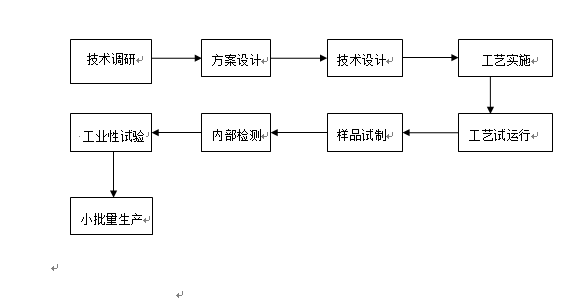 三、标准水平分析目前国内尚无统一的《改良西门子法多晶硅用铸锭硅芯》标准，生产单位根据用户的要求来组织生产，但由于各用户的要求不一致，难以统一，想以此标准作为生产及销售的技术规范。本标准为首次制定，规定了改良西门子法多晶硅用铸锭硅芯产品的各项参数，达到了国内先进水平。四、与现行法律、法规及强制性标准的关系本标准不违反国家现行的有关法律、法规的规定，与现行的强制性标准协调一致。五、标准作为强制性或推荐性标准的建议建议本标准作为推荐性协会标准发布、实施。六、重大分歧意见的处理无。七、贯彻标准的要求和措施建议无。八、预期效果我司生产的改良西门子法多晶硅用铸锭硅芯已经在国内多家多晶硅厂使用，如洛阳中硅高科、神舟硅业、江苏康博、万年硅业、内蒙东立、鄂尔多斯等，反响良好。通过对铸锭工艺中各个工序的挖潜，形成了一整套提高硅芯电学性能的工艺及相关技术资料，通过该工艺生产的铸锭硅芯大幅提高了铸锭硅芯的电性能,并大幅降低施、受主杂质浓度。本标准的实施，有利于统一太阳能级多晶硅对铸锭硅芯的要求，有利于降低太阳能级多晶硅生产成本，乃至整个产业链生产成本的降低，助推光伏平价上网。